>.  1. Administrivia1.a Roll Call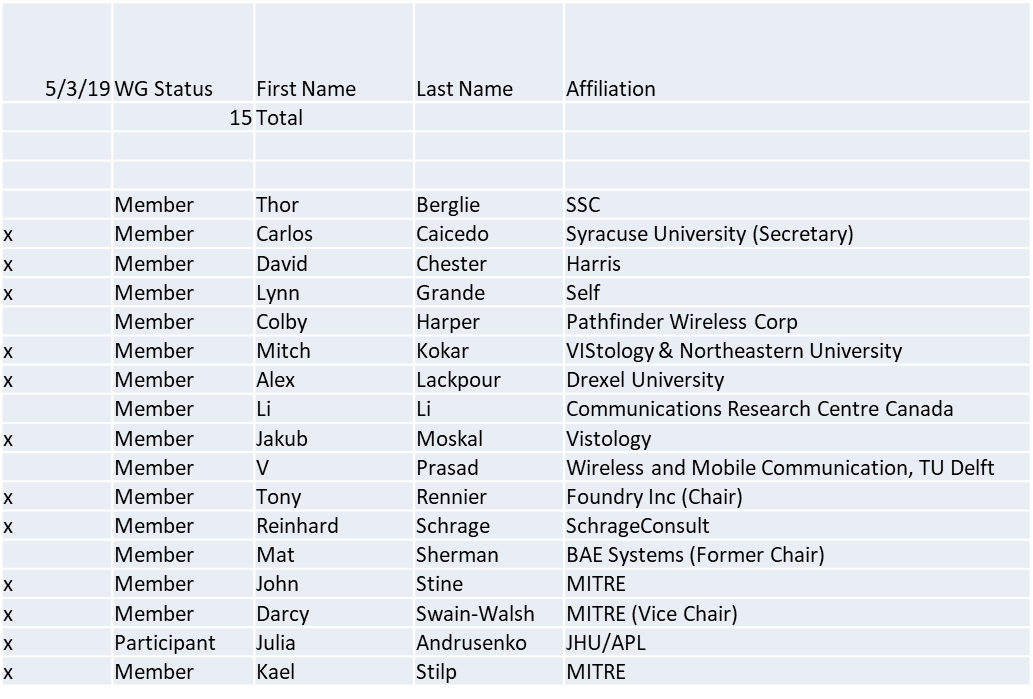 Quorum achieved. Meeting starts at 8:05 a.m. EDT1.b.  Approval of AgendaApproval of Agenda from 5-19-0021-00Mover: Dave	Second: Lynn	Vote: UC1.c.  Patent slides / Notes on status Patent related slides were presented, no issues came forward1.d. Approval of recent minutesMotion to approve 4/5/19 WG meeting minutes contained in Doc #:5-19-0020-00-minsMover: DaveSecond: JakubVote: UC2. Status on 1900.5.1Addressing comments made in the F2FMaking progressWorking on boilerplate for using the policy languageStarted on a geo policyReinhard to post material for review in ad-hocSpent time discussing RDL with RIF Core because of problemsRIF core abandoned but Oxford representation on OWL 2 EL showed fatal flawDeveloped a filter to disallow the combination that leads to failureLynn to review standards procedure to find out how to address changes to the 1900.5.1 draft that have taken place since it was submitted to draft ballotProposed updated schedule for standard development requires PAR extension.3.   Status of 1900.5.2aCarlos met with John and Kael on .2a revised PARTwo parallel efforts to update synchronouslySchemas and validation rulesDocumentLynn to research if we need to coordinate with DySPAN on PAR itemsTony to submit revised PAR once approved4. Status on Architecture / 1900.5 revisionNo contributions were available for April meetingLynn and Dave working on contributions for May meeting5. Review of other DySPAN-SC activitiesLeadership meetings:4/29/19 Meeting Postponed and will become an email meeting – Tony to submit .2a revised PARSpectrum sharing standards:Proposal to create Dynamic spectrum sharing collaborating languageEmail into John Chapin who is sharing with DARPAAWS-3 R&D work awaiting sponsor approval6. 1900.5 Marketing inputsMark Norton briefed on standards related to 5G at recent NSC eventDidn’t mention 1900 only 802, need to establish 1900.5 as part of 5GMark is aware but we need to make the caseWe need to come to consensus before we engage MarkCarlos still working on .1 paper for DySPANWill discuss with Reinhard within 2 weeksCarlos is the DySPAN’s conference workshop Chair – Conference to take place in Newark NJ in Nov – Call for papers deadline is currently 5/31/2019Spectrum collaborationMM wave commsDave still working on paper7. 1900.5 meeting planning and reviewWG electronic only meeting2:30 PM EDT (UTC-4) on 6/7/2019WG electronic only meeting (TBR)8:00 AM EDT (UTC-4) on 7/5/2019Planning for the DySPAN-SC July F2F meeting in London1 room. 5 people?Plenary timings: PM1 first day, and PM2 last day. London time zone. 9-5.30. 4x1.5 hour sessions2nd week in JulyTentative F2F meeting for September.8. Aproval of 1900.5.2a revised PARMotion to approve 1900.5.2a Revised PAR in Doc #: 5-19-0022-00-mmatMover: Carlos	Second: LynnVote: UC9. Approval of 1900.5.1 WG Ballot Comment ResponsesMotion to approve 1900.5.1 Response to WG Ballot Comments in Document#: 5-19-0019-00-subsMover: Reinhard	Second: LynnVote: UC10. AoBNoneMeeting ends at 9:37 a.m. EST.an Working GroupIEEE DYSPAN-SC 1900.5TitleMeeting minutes 0235 for the P1900.5 Meetings of – May 3, 2019DCN5-19-0026-00-minsDate Submitted6/3/2019Source(s)Carlos  Caicedo (Syracuse University)     email:     ccaicedo@syr.edu    AbstractMinutes for the IEEE 1900.5 meeting of May 3, 2019NoticeThis document has been prepared to assist the IEEE DYSPAN-SC. It is offered as a basis for discussion and is not binding on the contributing individual(s) or organization(s). The material in this document is subject to change in form and content after further study. The contributor(s) reserve(s) the right to add, amend or withdraw material contained herein.ReleaseThe contributor grants a free, irrevocable license to the IEEE to incorporate material contained in this contribution, and any modifications thereof, in the creation of an IEEE Standards publication; to copyright in the IEEE’s name any IEEE Standards publication even though it may include portions of this contribution; and at the IEEE’s sole discretion to permit others to reproduce in whole or in part the resulting IEEE Standards publication. The contributor also acknowledges and accepts that IEEE DYSPAN SC may make this contribution public.Patent PolicyThe contributor is familiar with IEEE patent policy, as outlined in Section 6.3 of the IEEE-SA Standards Board Operations Manual <http://standards.ieee.org/guides/opman/sect6.html#6.3> and in Understanding Patent Issues During IEEE Standards Development <http://standards.ieee.org/board/pat/guide.html>.